РЕШЕНИЕ30 марта  2015 года № 192Об утверждении схемы избирательных округов по выборам депутатов Совета сельского поселения Ключевский сельсовет муниципального района Аскинский район Республики Башкортостан двадцать седьмого созываВ соответствии со статьей 18 Федерального закона «Об основных гарантиях избирательных прав и права на участие в референдуме граждан Российской Федерации», статьей 15 Кодекса Республики Башкортостан о выборах, пунктом 2 статьи 7 Устава сельского поселения Ключевский сельсовет муниципального района Аскинский район Республики Башкортостан, рассмотрев решение территориальной избирательной комиссии муниципального района Аскинский район Республики Башкортостан (с полномочиями избирательной комиссии сельского поселения Ключевский сельсовет муниципального района Аскинский район Республики Башкортостан) Совет решил:	1.Утвердить схему избирательных округов по выборам депутатов Совета сельского поселения Ключевский сельсовет муниципального района Аскинский район Республики Башкортостан двадцать седьмого созыва и ее графическое изображение (прилагается).	2.Обнародовать утвержденную схему избирательных округов и ее графическое изображение путем размещения на информационном стенде, Администрации сельского поселения Ключевский сельсовет муниципального района Аскинский район Республики Башкортостан расположенной по адресу: с. Ключи, ул. Центральная, д. 10, не позднее 06 апреля 2015 года.                                   	3.Направить настоящее решение в территориальную избирательную комиссию муниципального района Аскинский район Республики Башкортостан.	Главы сельского поселения Ключевский сельсовет муниципального района Аскинский район Республики БашкортостанФ.К.КамалдиноваБАШҠОРТОСТАН РЕСПУБЛИКАҺЫАСҠЫН  РАЙОНЫМУНИЦИПАЛЬ РАЙОНЫНЫҢКЛЮЧИ АУЫЛ  СОВЕТЫАУЫЛ  БИЛӘМӘҺЕ СОВЕТЫ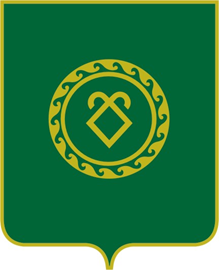 СОВЕТСЕЛЬСКОГО ПОСЕЛЕНИЯКЛЮЧЕВСКИЙ СЕЛЬСОВЕТМУНИЦИПАЛЬНОГО РАЙОНААСКИНСКИЙ РАЙОНРЕСПУБЛИКА  БАШКОРТОСТАН